关于加强对延吉市新冠疫情风险点位涉疫人员排查的通告     11月23日，延吉市新冠肺炎疫情防控小组办公室公布了该市涉疫风险点位（详见附件）。为做好风险人员排查，严防疫情输入，请在风险点位暴露时间内去过风险点位人员立即向所在社区（村）报备，并配合落实相应防控措施。如出现发热、咳嗽等急性呼吸道症状，请在做好个人防护的情况下，及时到定点医疗机构发热门诊就诊。请广大居民坚持外出戴口罩、勤洗手、常通风、用公筷（勺）、保持社交距离、不聚餐、不聚集，减少疾病感染风险。各社区（村）报备电话：池北区：白山社区：0433-8932500；白河社区：0433-5758008；美人松社区：13844735009；十八坊社区：04335750316。池西区：白桦社区：0439-5079502；林海社区：0439-5079602；东 参 村：0439-6611292；东 岗 村：0439-6613112；西 参 村：0439-6573600。池南区：锦江社区：0439—6979811；漫 江 村：15843929901。附件：延吉市疫情风险点位清单         长白山保护开发区新冠肺炎疫情防控工作领导小组办公室（长白山管委会卫生健康局 代章）2022年11月23日附件延吉市疫情风险点位清单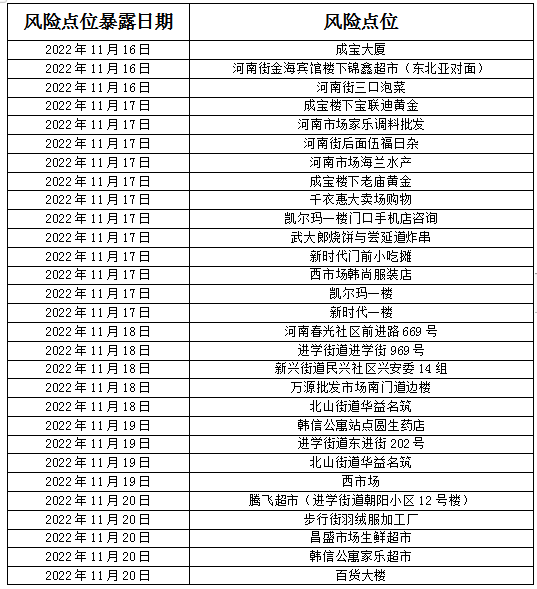 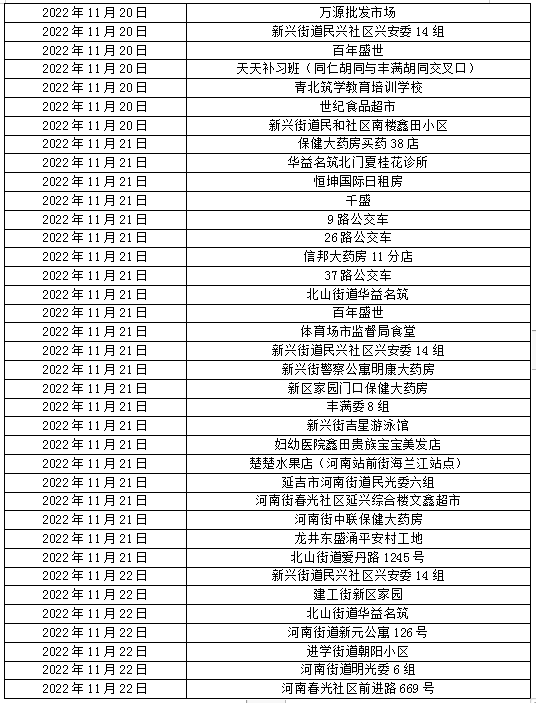 